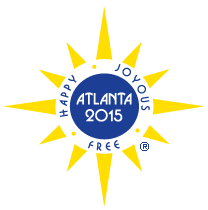         2015 International Convention Registration Information    July 2-5, 2015……..Atlanta, Georgia                   Pre-registration……..$100	 Registration, after May12, 2015….$110Online Pre-registration begins Sept. 3, 2014 via aa.orgPre-registration forms also available from:  	-Your GSR, local Intergroup/Central Offices, GSO        -Forms will be mailed to the above in Sept. 2014Your convention packet will list numbers to call for answers to specific questions about housing, the program, etc.  Convention volunteer opportunities will be available early 2015 via aa.org and Box 4-5-9.Hotel reservations will be accepted ONLY AFTER YOUR CONVENTION RESERVATION IS CONFIRMED. Your convention reservation will be confirmed, via the method used to register for the Convention:-Online registration>>Online confirmation>>Hotel reservation-phone/online-Postal registration>>Postal confirmation>>Hotel reservation via phoneHousing will be on a first come, first-served basis, similar to 2010. Rooms available through the Housing Bureau, are at specially negotiated Convention rates, and will be in three main areas: Downtown Atlanta, Midtown Atlanta and at the Atlanta Hartsfield Airport area. All housing blocked for this event will be less than a 30-minute MARTA<local rapid transit service> ride from all convention events at the Georgia World Congress Center and the Georgia Dome.  Detail information now available: 2014 Summer Edition of Box 4-5-9 and aa.org